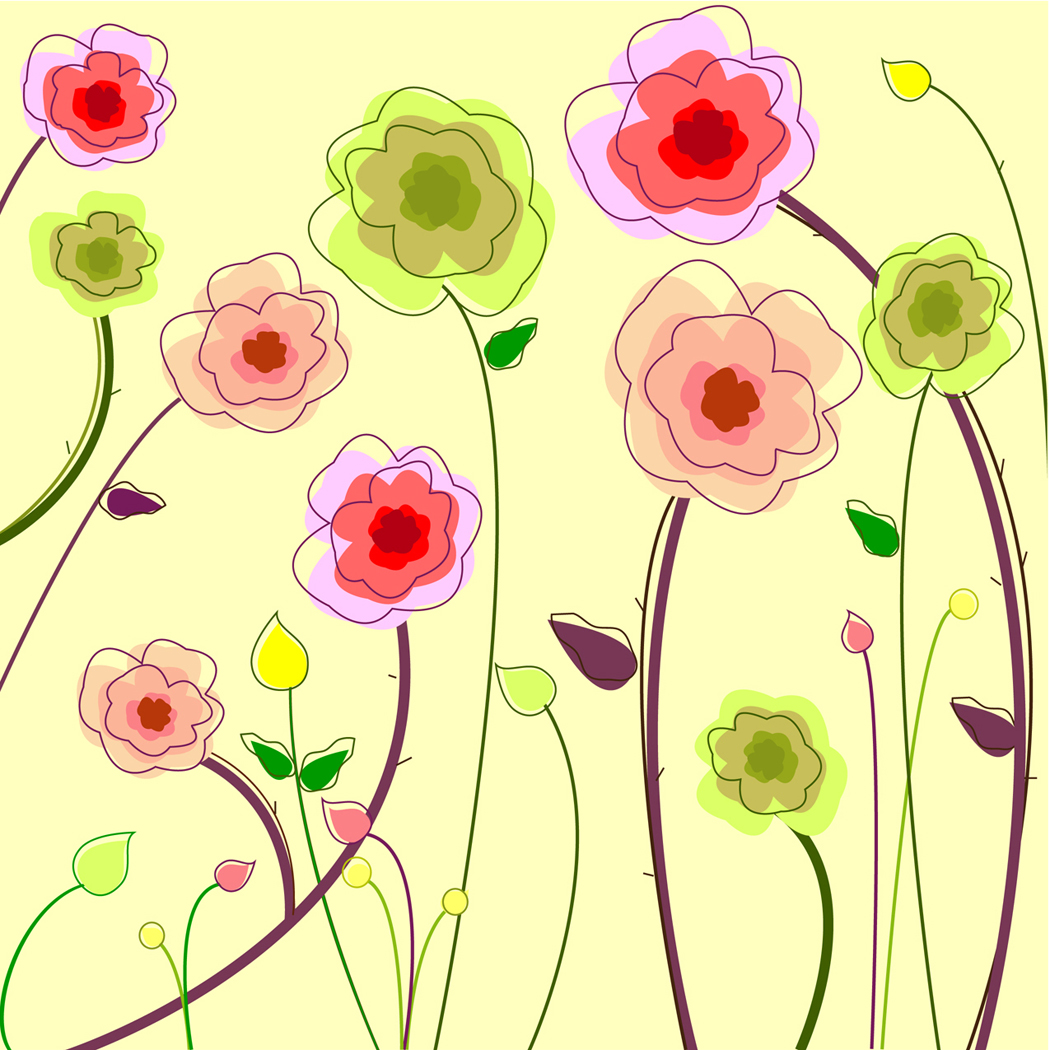  JUBILEUSZOWY - X PRZEGLĄD DZIECIĘCYCH PREZENTACJI ARTYSTYCZNYCH   „KWIATY 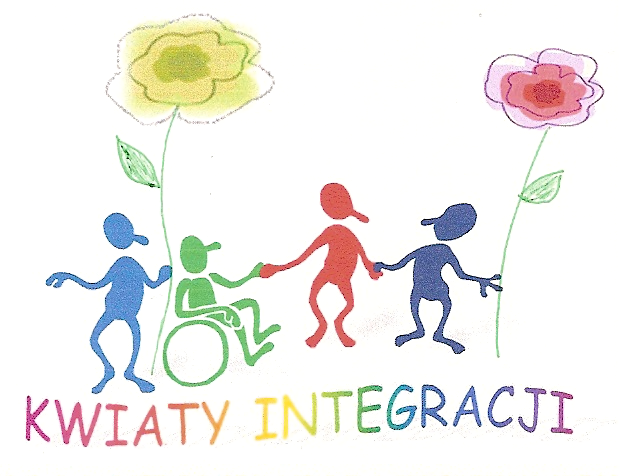 INTEGRACJI”	                                     ORGANIZATOR: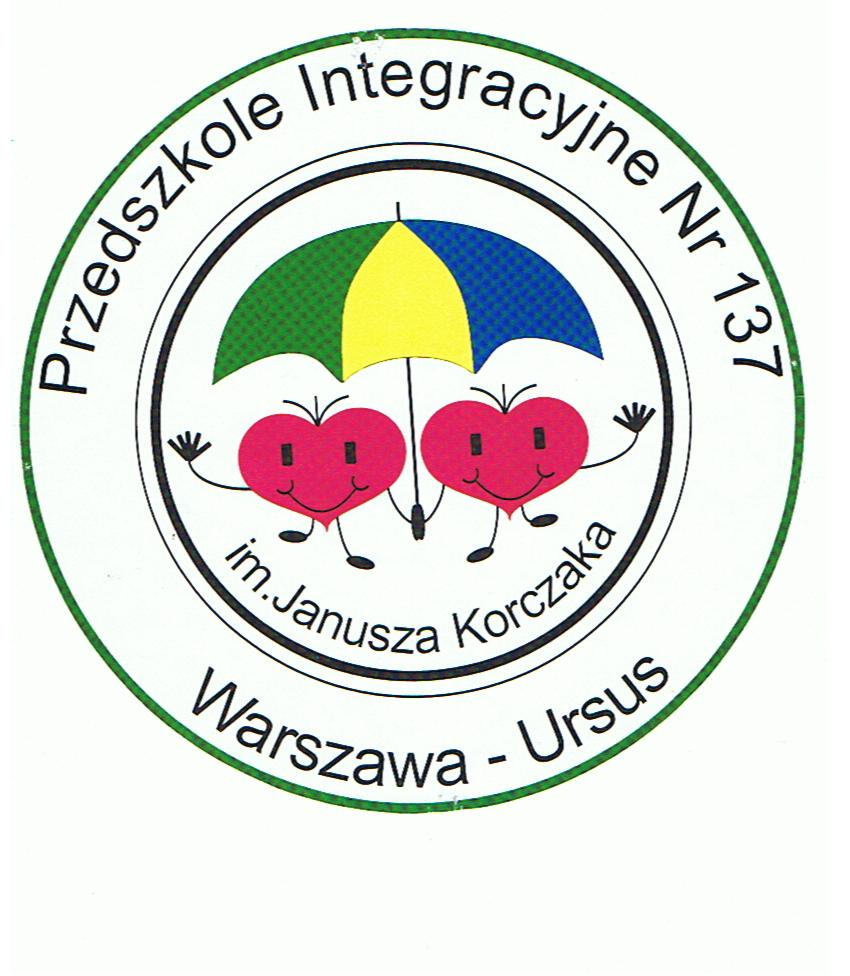        PRZEDSZKOLE INTEGRACYJNE NR 137                   IM. JANUSZA KORCZAKA                             UL. ZAGŁOBY 11                      02-495 WARSZAWA                                Tel. 22 277 21 71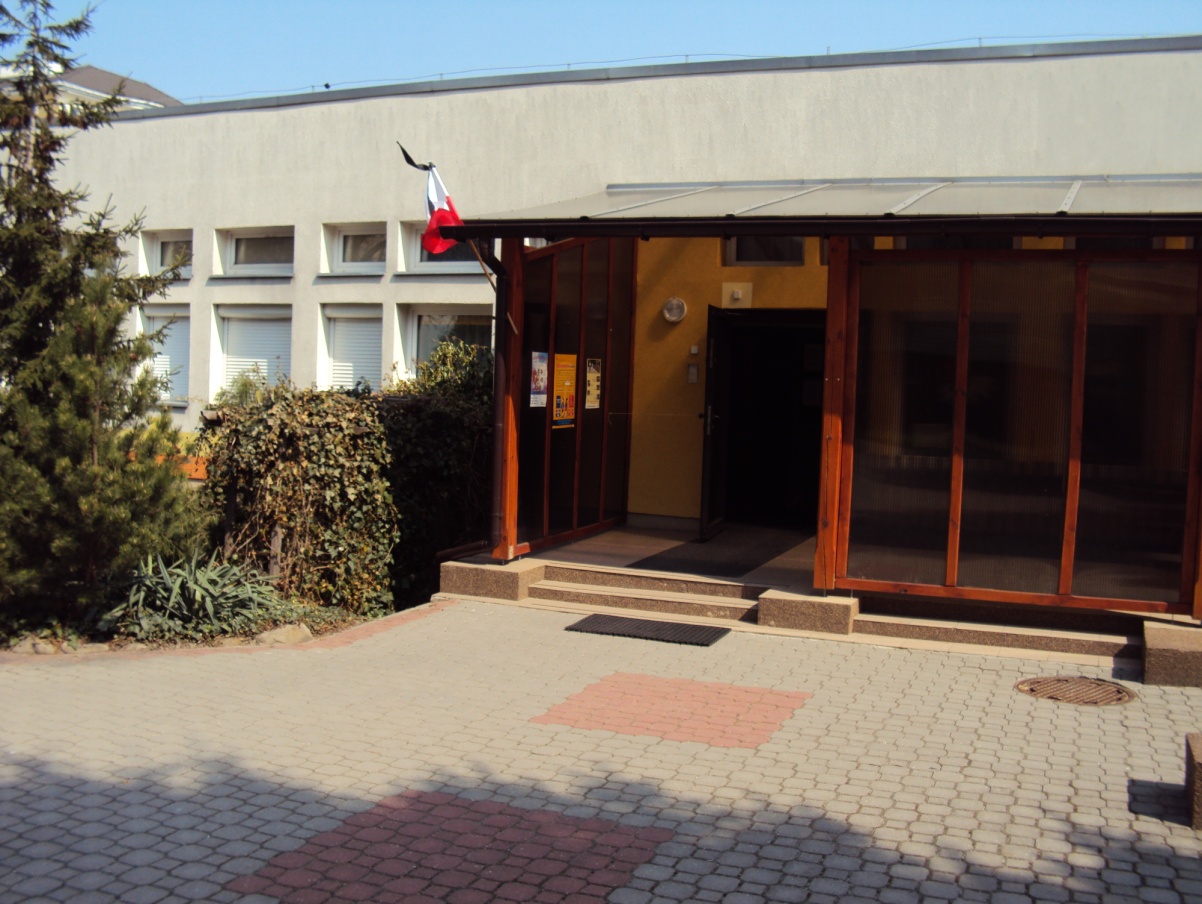 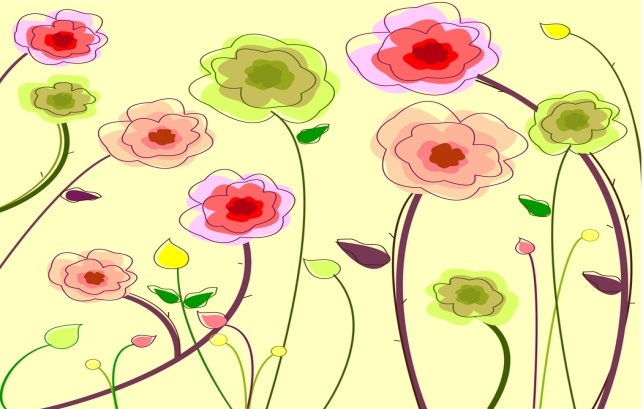 Mamy przyjemność zaprosić Państwa na jubileuszowy X Przegląd Dziecięcych Prezentacji Artystycznych„Kwiaty Integracji”Nasze przedszkole po raz kolejny organizuje Dziecięce Prezentacje Artystyczne „Kwiaty Integracji”. Ubiegłoroczny IX Przegląd, z Państwa udziałem, przyniósł nam wiele radości i satysfakcji. Chcielibyśmy zachęcić Państwa do wzięcia udziału w tegorocznym – jubileuszowym X Przeglądzie Dziecięcych Prezentacjach Artystycznych „Kwiaty Integracji”.Liczymy na dalszą współpracę i zapraszamy do wspólnej zabawy.REGULAMIN ZAŁOŻENIA I CELE KONKURSUUkazanie korzyści płynących z procesu integracji dzieci zdrowych i niepełnosprawnych poprzez prezentacje ich talentów, umiejętności i możliwości w formie artystycznej.Stwarzanie dzieciom okazji do:rozumienia i akceptacji inności, gotowości do niesienia pomocy i kształtowania wrażliwości na potrzeby drugiego człowieka,podejmowania wspólnych działań zmierzających do realizacji założonego celu,wyrażania siebie, swoich emocji, przeżyć w różnych formach artystycznych (pantomima, ruch, gest, mimika, taniec, recytacja, śpiew, gra na instrumentach),wzmacniania wiary we własne siły i możliwości, eksponowania swoich mocnych stron, ukazania talentów i umiejętności,pokonywania nieśmiałości, lęków, oporów przed występami publicznymi,odgrywania ról i wchodzenia w świat fantazji, nastrojów często odmiennych od rzeczywistości, w której żyją na co dzień,czerpania korzyści z aktywnego udziału w przedstawieniu (radość, otwartość, spontaniczność, ekspresja ruchu, rozładowywanie napięć emocjonalnych),dobrej zabawy w gronie rówieśników. MIEJSCE I TERMINYX  Przegląd Dziecięcych Prezentacji Artystycznych „Kwiaty Integracji” odbywać się będzie w Ośrodku Kultury „ARSUS”, ul. Traktorzystów 14 w dzielnicy Ursus w Warszawie w dniu 11 kwietnia 2018r. od godz. 9.30.Zgłoszenia do udziału w przeglądzie należy przesłać do dnia 07 marca 2018 r. na adres przedszkola                                      lub drogą mailową:p137@edu.um.warszawa.pl          majka.pawlaczyk@o2.pl    tel. 604 280 843Po otrzymaniu kart zgłoszeń zawiadomimy elektronicznie lub telefonicznie o godzinie i ewentualnych zmianach dotyczących daty i miejsca przeglądu.Formularz  zgłoszeniowy można również pobrać ze strony internetowej przedszkola:  www.p137.edupage.orgUCZESTNICYPrzegląd przeznaczony jest dla dzieci w wieku przedszkolnym, zarówno dla grup mieszanych jak też jednolitych wiekowo – maksymalnie 30 osób.								REPERTUAR I CZAS SPEKTAKLUTreść i forma przedstawień jest dowolna. Czas przedstawienia maksymalnie 15 minut.ORGANIZATORZY ZAPEWNIAJĄNagłośnienie, mikrofony, pianino, keyboard, odtwarzacz CDDyplomy i upominki dla każdej z występujących grup oraz dyplomy dla opiekunówPoczęstunek i napojeUWAGA - Organizatorzy nie zapewniają dojazdu do placówki INNEDziecięce Prezentacje Artystyczne „Kwiaty Integracji” nie mają charakteru konkursu. Występy dzieci nie będą podlegać ocenie.Podpisanie karty zgłoszenia do uczestnictwa w przeglądzie jest równoznaczne z wyrażeniem zgody na nagrywanie i fotografowanie uczestników.Sprawy nie ujęte w regulaminie rozstrzyga organizator.			Uczestników obowiązuje zmiana obuwiaW przypadku zgłoszenia do udziału w prezentacjach dużej ilości przedszkoli, termin imprezy zostanie rozłożony na dwa              dni; organizator zobowiązuje się powiadomić placówki o zmianie.	FORMULARZ ZGŁOSZENIOWYNAZWA PLACÓWKI.................................................................................................................................................................................................................................INFORMACJA O GRUPIEWIEK ..................................................................................................ILOŚĆ UCZESTNIKÓW ………………………………………………………………INNE …………………………………………………………………………………………………OPIEKUNOWIE GRUPY  .................................................................................................................................................................................……………………………………………………………………………………………………………………………………………………………………………………………………………………………..TELEFON KONTAKTOWY, E-MAIL  ........................................................................................TYTUŁ PRZEDSTAWIENIA……………………………………………………………………………………………………………………………………………………………………………………………………………………………..CZAS TRWANIA  ………………………………………………………………………………………………………………………WYMAGANIA TECHNICZNE……………………………………………………………………………………………………………………………………………………………………………………………………………………………..CZAS PRZYGOTOWANIA SCENY  ………………………………………………………………………………………………………………………………………………………….